№ 5543Населенный пунктГродненская область, Кревский  сельский совет, дер. КруглянкаНомер захоронения  № 5543Дата захоронения   1 МВВид захоронения  Братская могилаДанных о количестве захороненных –  нет.  Фотоснимок  захоронения                          Схема  захоронения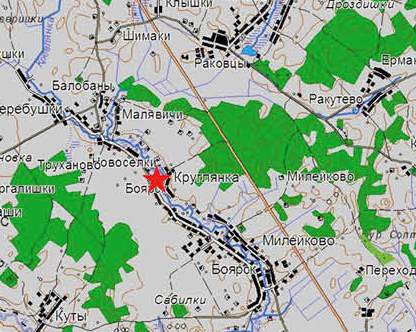 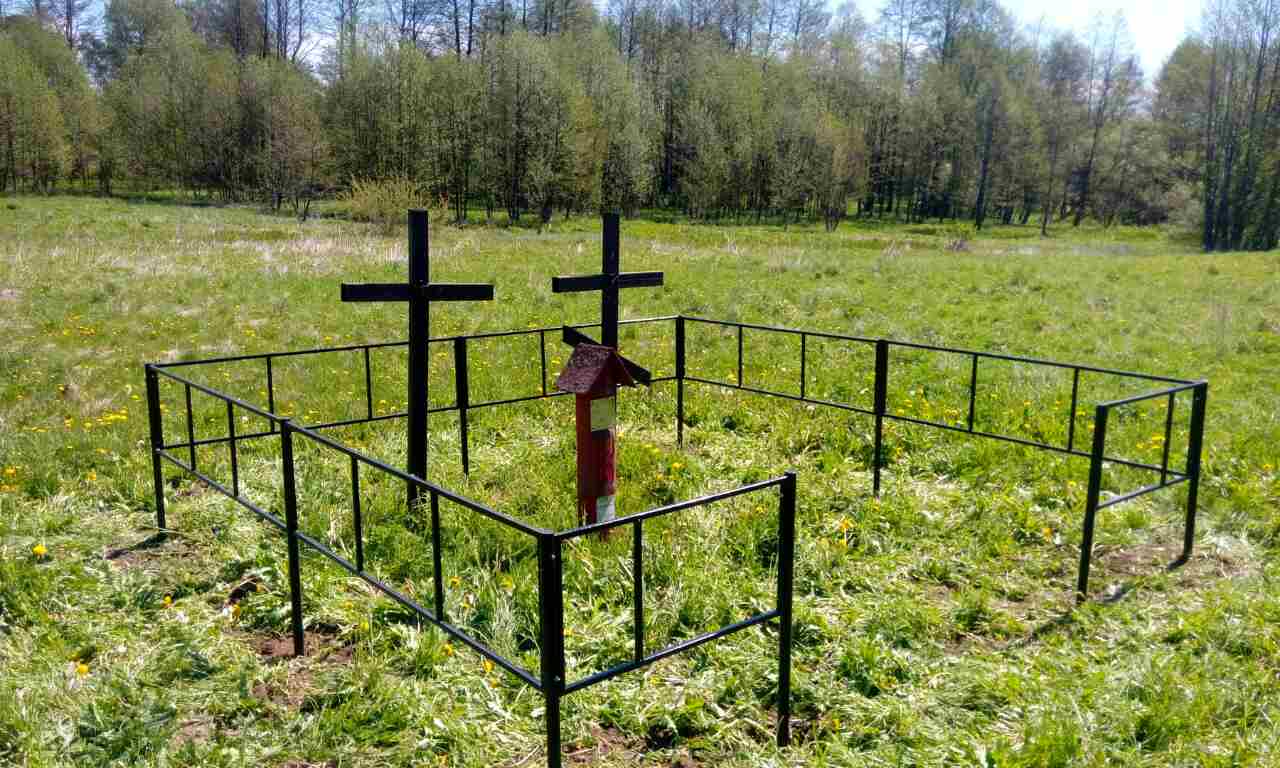 